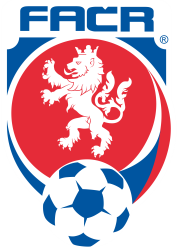 X. Ročník turnaje „Memoriál Františka Harašty“Rosice, Zbýšovdne: 24. – 26. července 2012Stadiony: FC SLOVAN ROSICE	      BANÍK ZBÝŠOVVšeobecná ustanovení.  1.  Datum konání   	: 24. – 26. červenec 20122.  Pořadatel           	: KM FAČR, KM ŘK FAČR   M., ve spolupráci 	   S FC Zbrojovka Brno a.s.Místo konání  	: Stadiony fotbalových oddílů FC SLOVAN ROSICE,	  BANÍK ZBÝŠOVSraz účastníků 	: Stadion FC SLOVAN ROSICE a.s. v úterý 26. 07. 2012	  do 17. 00 hod.Doprava           	: Dopravu si hradí všechny výpravy do místa konání a zpět 	  ze svého rozpočtu.Ubytování        	: Pro všechny výpravy zajišťuje pořadatel-maximálně	  20 osob (16 hráčů + 4 doprovod včetně řidiče)Stravování       	: pro všechny výpravy zajišťuje pořadatel, začíná večeří v 	  úterý 24. 07. 2012 a končí vydáním balíčku na cestu dne 	  26. 07. 2012Ukončení turnaje	: Stadion FC SLOVAN Rosice a.s. ve čtvrtek 26. 07. 2012 	  slavnostní zakončení v cca 17.30 hodŘeditel turnaje	: Pavel Blaha – předseda JM KFSOrganizační výbor turnaje:Předseda: František StejskalČlenové:  Stanislav Schwarz, Jaroslav Sommernitz, Stanislav Kratochvíl                       Radek Šindelář, Zdeněk Jelínek, Petr ČejkaTechnická ustanovení:Rozlosování mužstev do skupin.     Skupina A.   stadion FC SLOVAN ROSICE	1,  Reprezentace ČR U-15 (Čechy)	2,  1.FC Slovácko, a.s.	3,  FC Hradec Králové, a.s.	4,  FC Zbrojovka Brno a.s.Skupina B   stadion BANÍK ZBÝŠOV	1,  Reprezentace ČR U-15 (Morava)	2,  FC Baník Ostrava, a.s. 	3,  SK Slavia Praha – fotbal, a.s. 	4,  SK Dynamo České Budějovice, a.s.2. Předpis:Hraje se podle platných pravidel kopané, podle soutěžního řádu kopané a těchto propozic.3. Podmínky účasti:Startují mladší dorostenci narozeni 1. 1. 1996 a mladší na platné registrační průkazy. Vedoucí výpravy před zahájením turnaje předloží soupisku hráčů s registračními průkazy. Každé mužstvo přiveze s sebou 2 sady dresů odlišné barvy.4. Hrací systém:V kvalifikačních skupinách se střetnou každý s každým. O konečném pořadí ve skupinách se rozhoduje podle soutěžního řádu čl. 8, odst. 2. Po odehrání všech zápasů ve skupinách se hrají finálová utkání o celkové umístění. Družstva ze 4. míst ve skupině se utkají o 7-8. místo, družstva z 3. míst ve skupině se utkají 5-6. místo, družstva z 2. míst ve skupině se utkají o 3-4. místo, vítězové skupin sehrají finálové utkání o celkového vítěze turnaje. V případě remizy v zápasech o konečné umístění rozhoduje zahrávání pěti pokutových kopů obou mužstev, v případě nerozhodného výsledku pak pokračuje střelba pokutových kopů po jednom každé mužstvo až do rozhodnutí.5. Hrací doba: Utkání ve skupinách a o konečné umístění se hrají na 2 x 25 minut s desetiminutovou přestávkou. 6.  Střídání hráčů:Ve všech utkáních turnaje může nastoupit všech 18 hráčů uvedených na soupisce. Střídání v souladu s pravidly kopané a soutěžním řádem.7. Přestupky a námitkyTrest v  případě vyloučeného hráče řeší organizační výbor turnaje, v případě udělení druhé žluté karty v turnaji má hráč automaticky zastavenou činnost v následujícím utkání. Námitku je možno podat nejpozději do 30. minut po skončení zápasu a to písemně dle soutěžního řádu, musí být doložena vkladem 500,-Kč.8.  Rozhodčí:Delegaci rozhodčích provede KR ŘK FAČR M ve spolupráci s KR Jm KFS9.  Vyhodnocení turnaje:Všechna zúčastněná mužstva obdrží po ukončení turnaje diplom a ceny. Dále budou vyhlášeni nejlepší hráč, brankář a střelec turnaje.10. Bulletine: Všechna přihlášená družstva zašlou do 22. 06. 2012 na adresu mladez@fczbrno.cz  foto družstva, které se turnaje zúčastní.Skupina A – stadion FC SLOVAN ROSICE Středa:  25. 07. 201209.00     	1.utkání	ČR Č	– Zbrojovka 10.30		        slavnostní zahájení10.35		2.utkání	Slovácko  – Hradec15.30		3.utkání	Hradec  –  Zbrojovka17.00		4.utkání	ČR Č – SlováckoČtvrtek: 26. 07. 201209.00     	5.utkání.	Zbrojovka – Slovácko10.15		6.utkání	Hradec – ČR ČSkupina B. stadion Baník ZbýšovStředa: 25. 07. 201209.00     	1.utkání	ČR M – Baník10.30		        slavnostní zahájení10.35		2.utkání	Slavia – Dynamo15.30		3.utkání.	Baník – Slavia17.00		4.utkání	ČR M – DynamoČtvrtek:  26. 07. 201209.00		5.utkání.	Baník – Dynamo10.15		6.utkání	ČR M – Slavia Utkání o umístění:Stadion Baník ZbýšovČtvrtek:  26. 07. 201214.00   	utkání o 7-8 místo (mužstva z 4.místa ve skupinách)15.10              utkání  o 3-4 místo (mužstva z 2.místa ve skupinách)Stadion Slovan RosiceČtvrtek:  26. 07. 2012               utkání o 5-6 místo (mužstva z 3.místa ve skupinách)16.15	            Finálové utkání		      ( vítězové skupin)17.30.- Slavnostní zakončení turnaje a odjezd zúčastněných mužstev.V Olomouci 30. 05. 2012        Martin Oplt                                  	                        	  Karel Jarůšekpředseda KM ŘK  FAČR  M                                              předseda představenstva Zbrojovka Brno